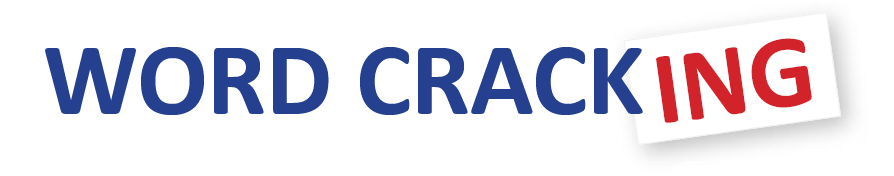 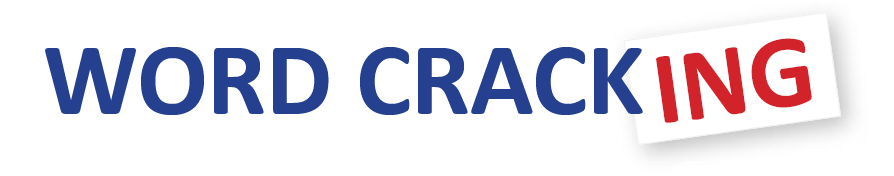 Nouns  es  erVerbs  es  ing  edAdjectivey  less  ing  ful  erAbstract nounnessAdverblyNounVerbAdjectiveAbstract nounAdverb